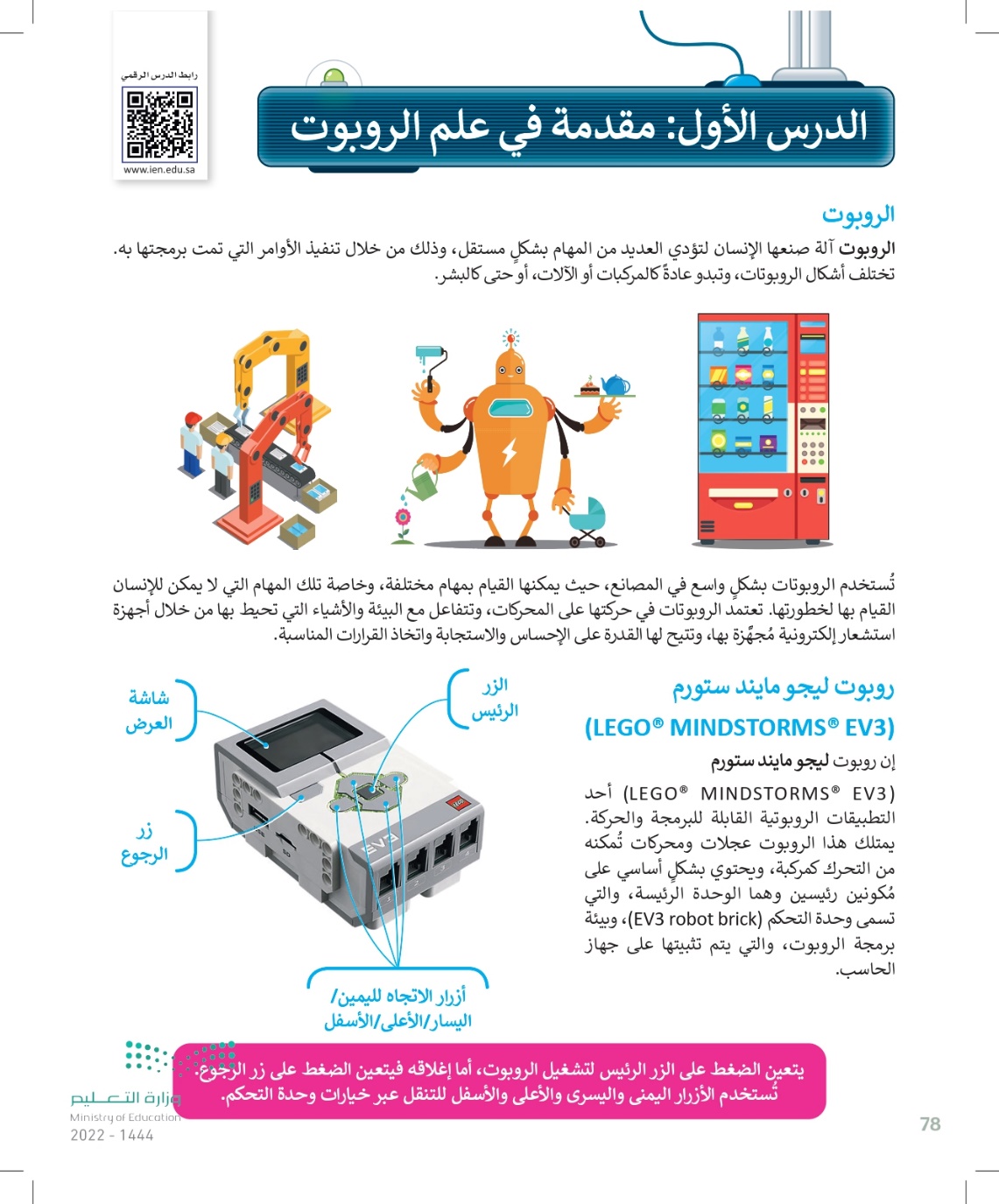 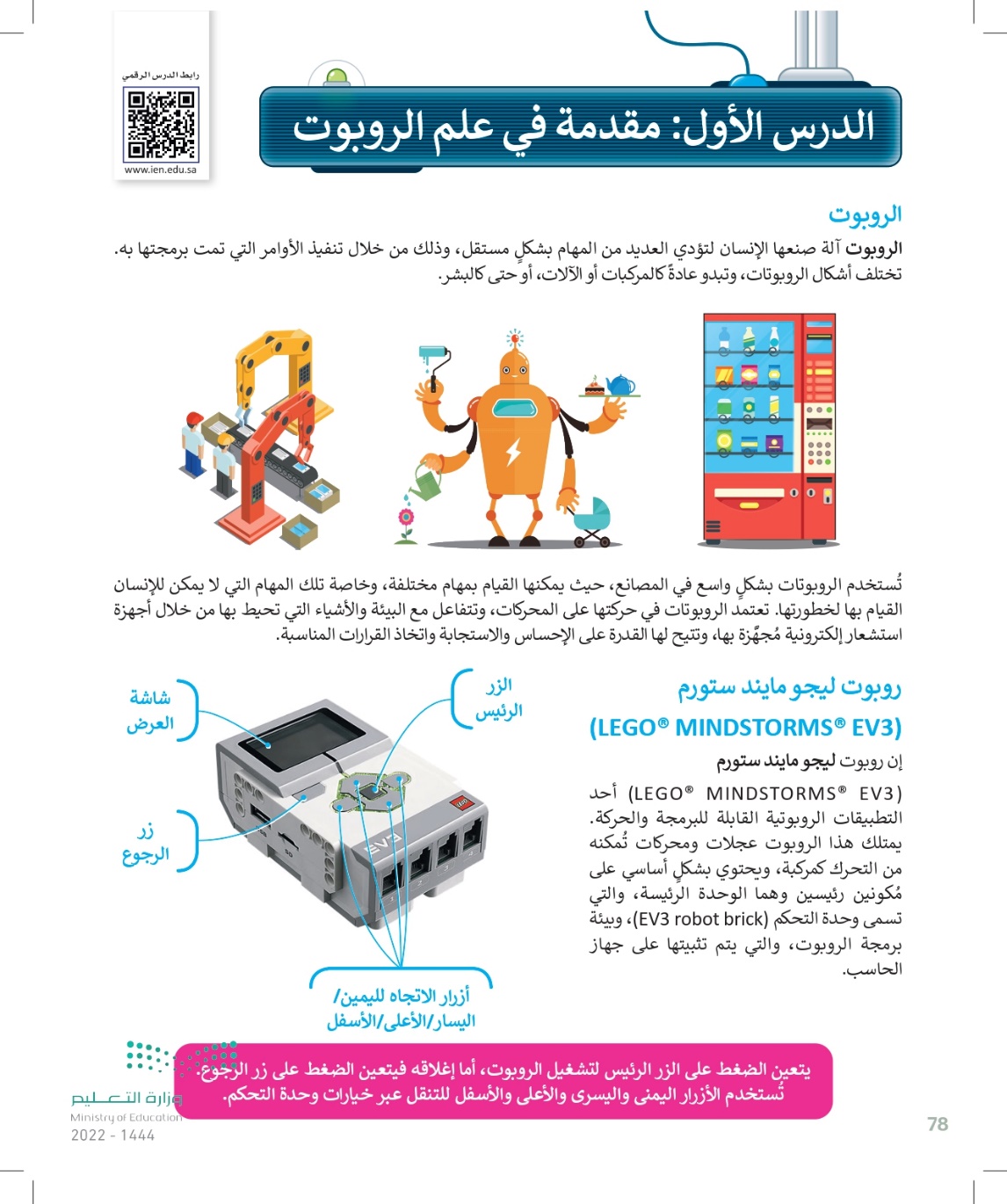 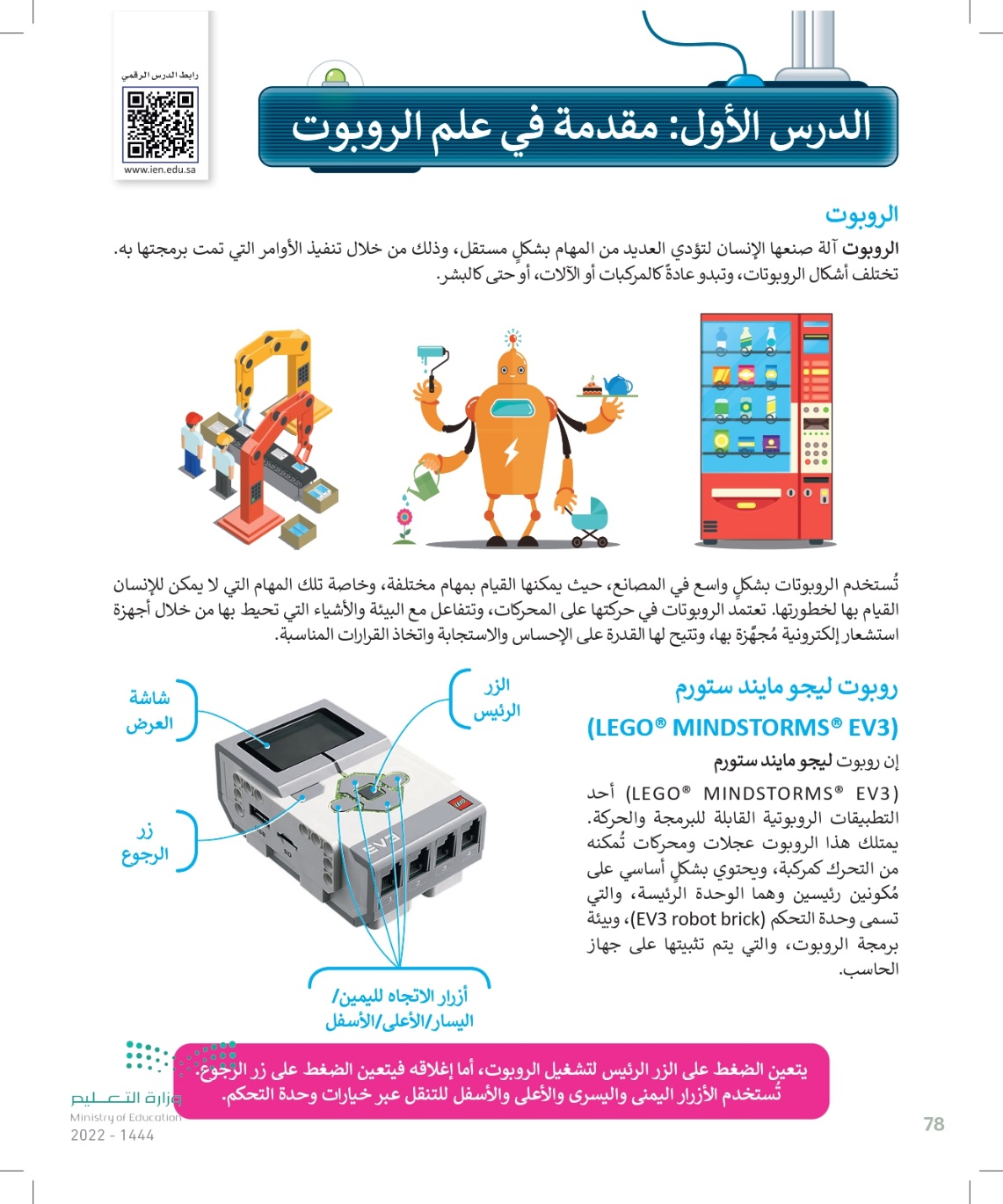 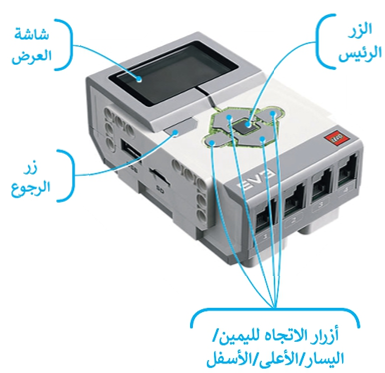 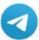 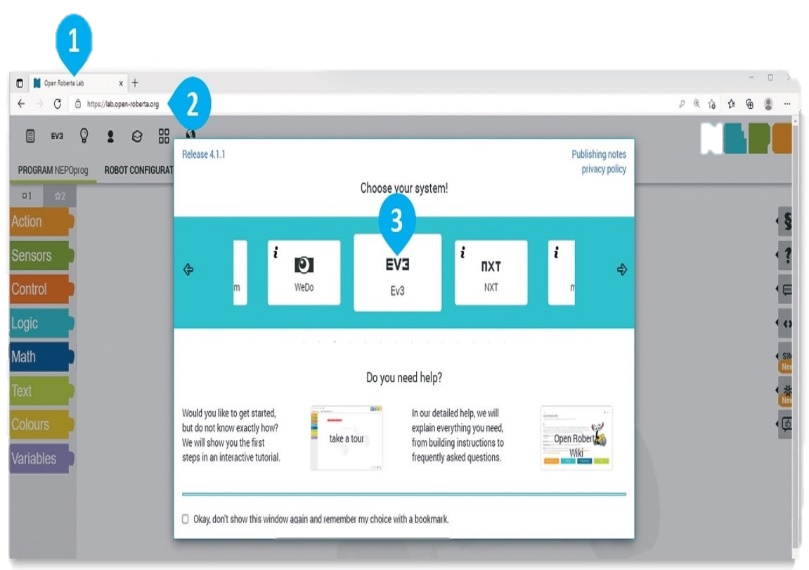 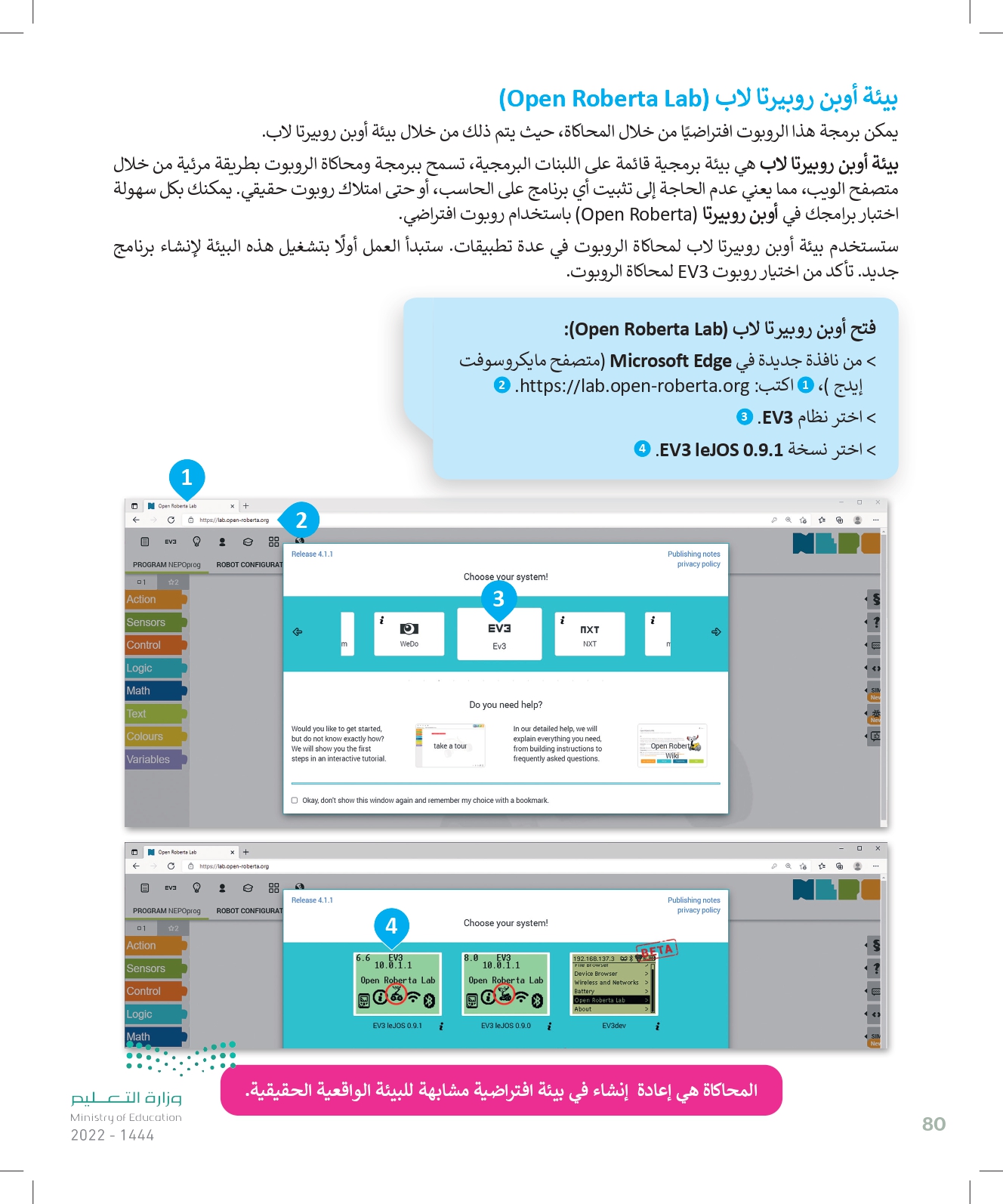 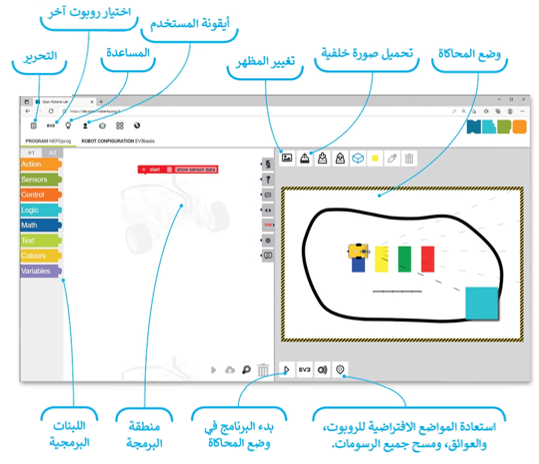 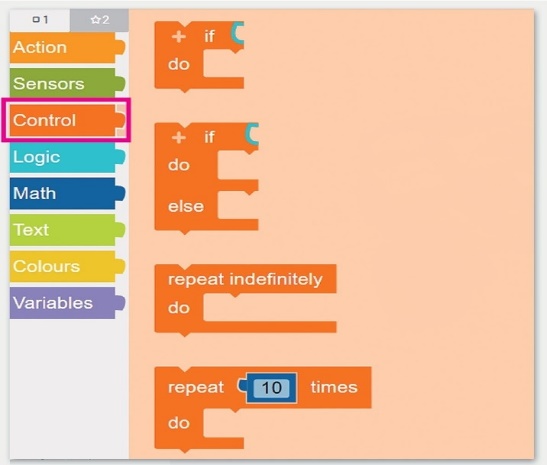 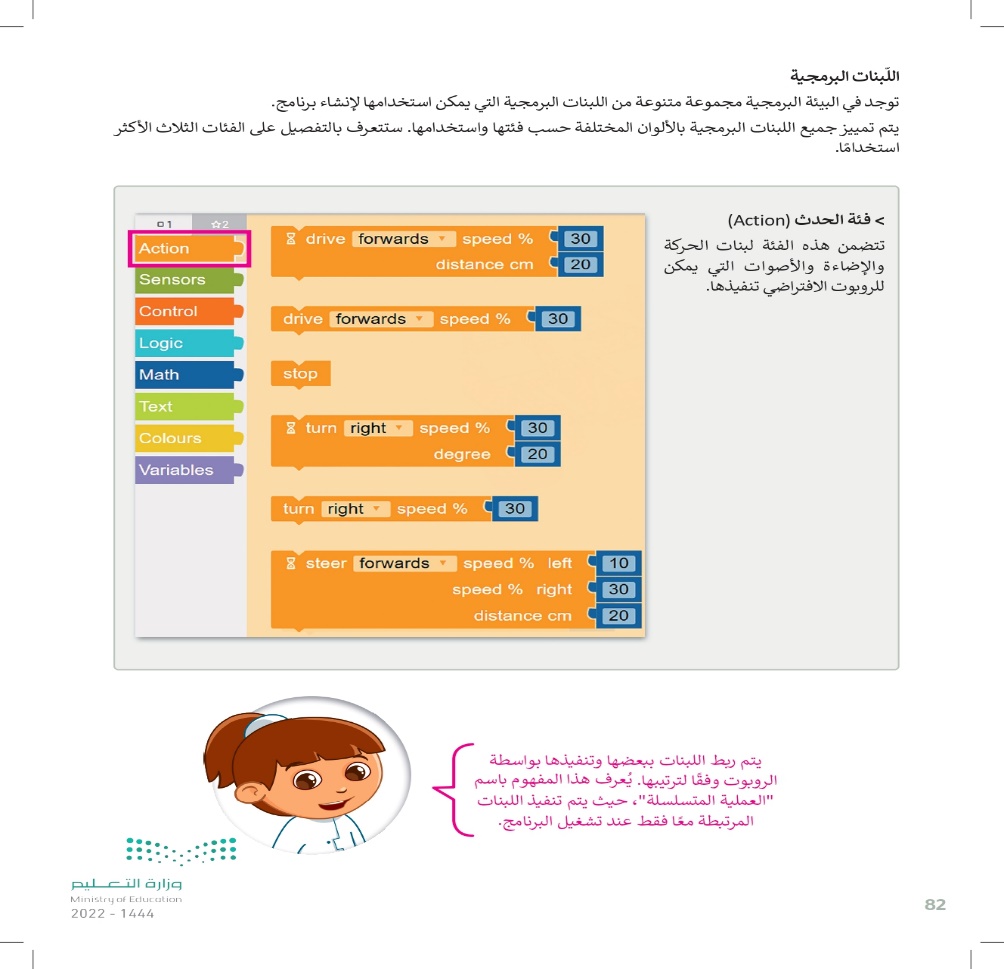 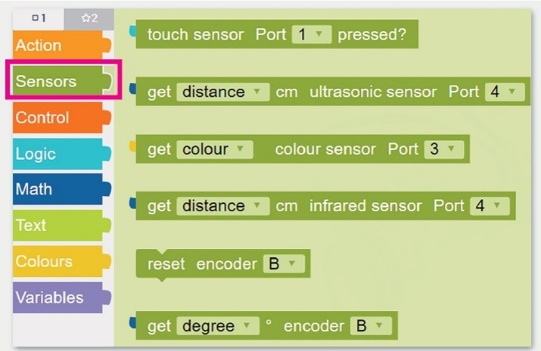 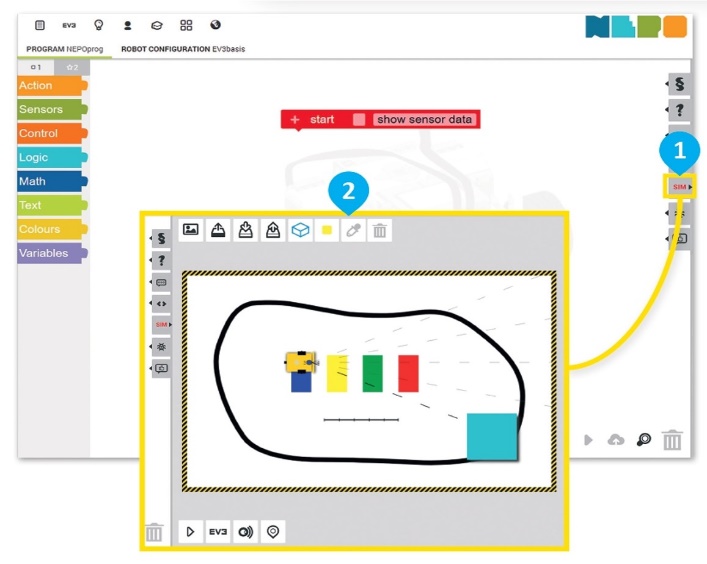 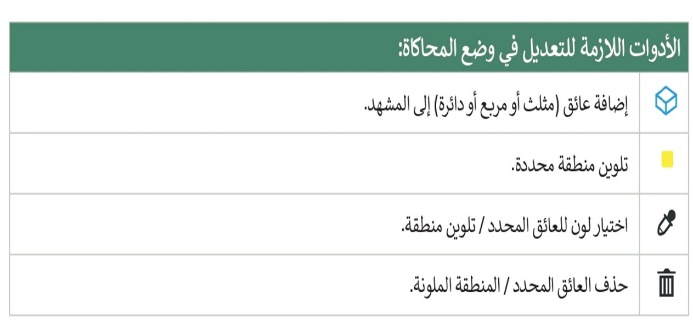 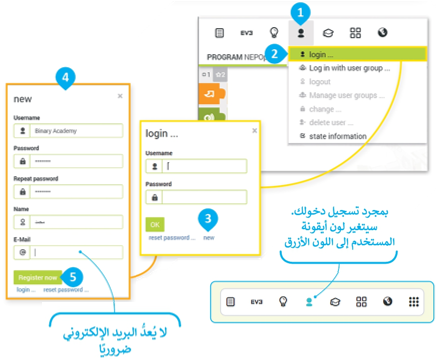 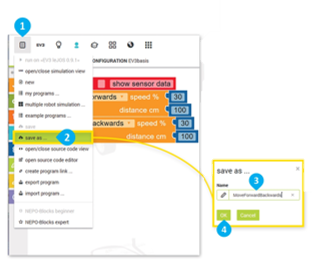 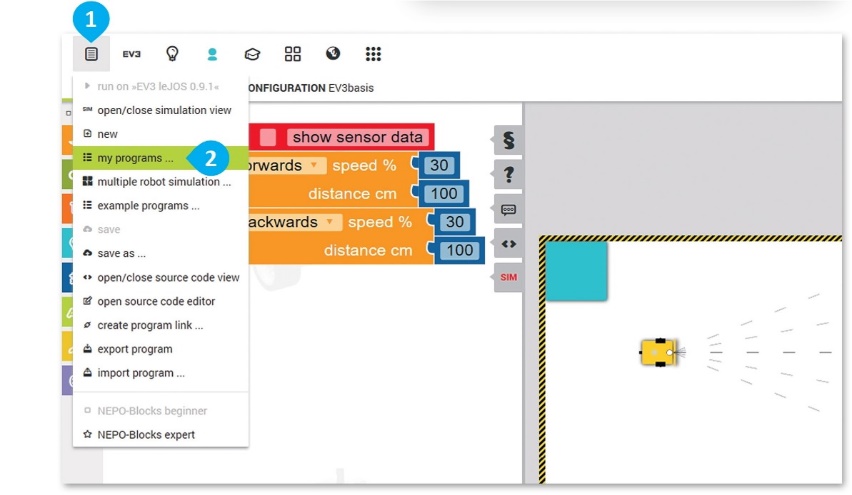 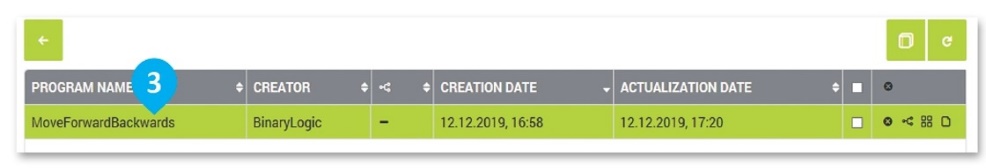 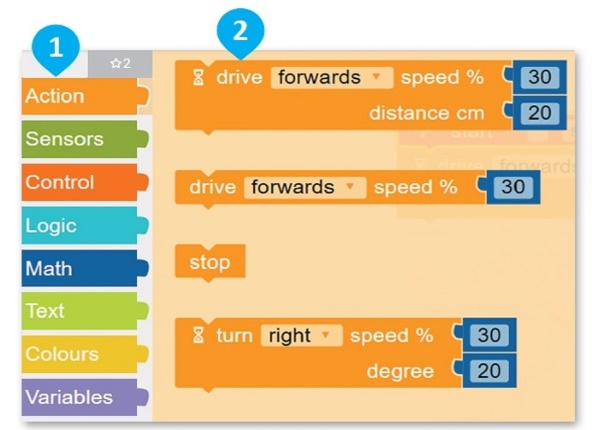 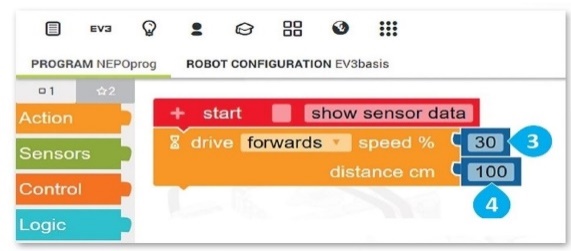 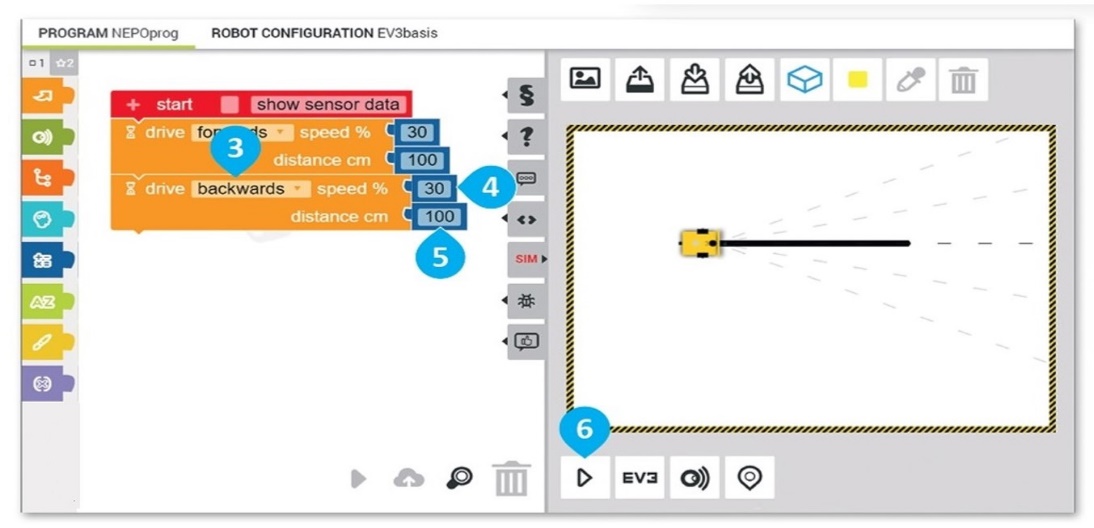 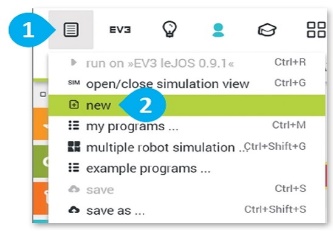 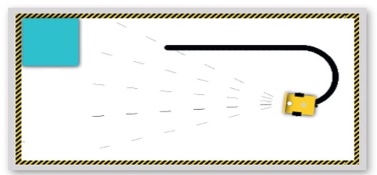 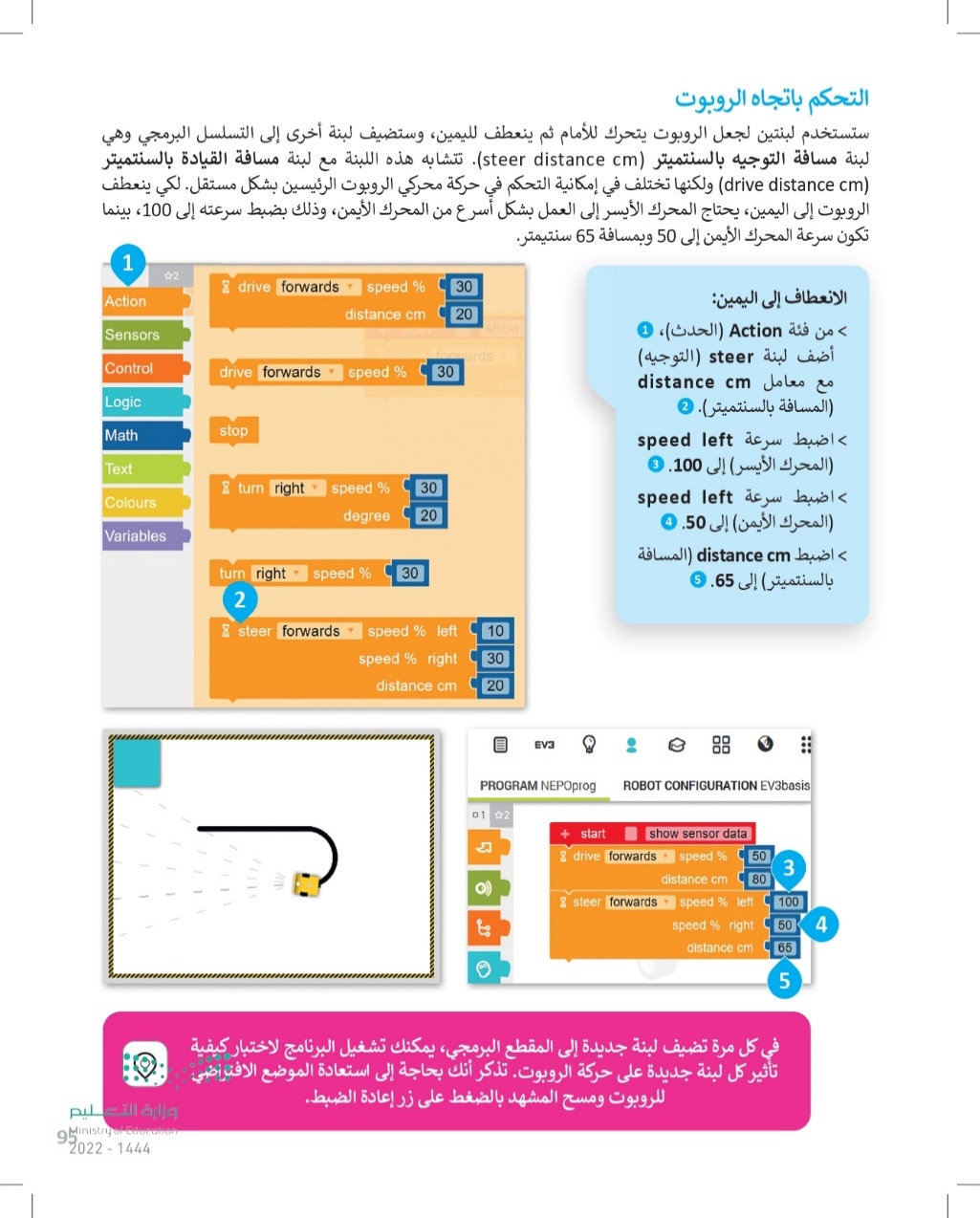 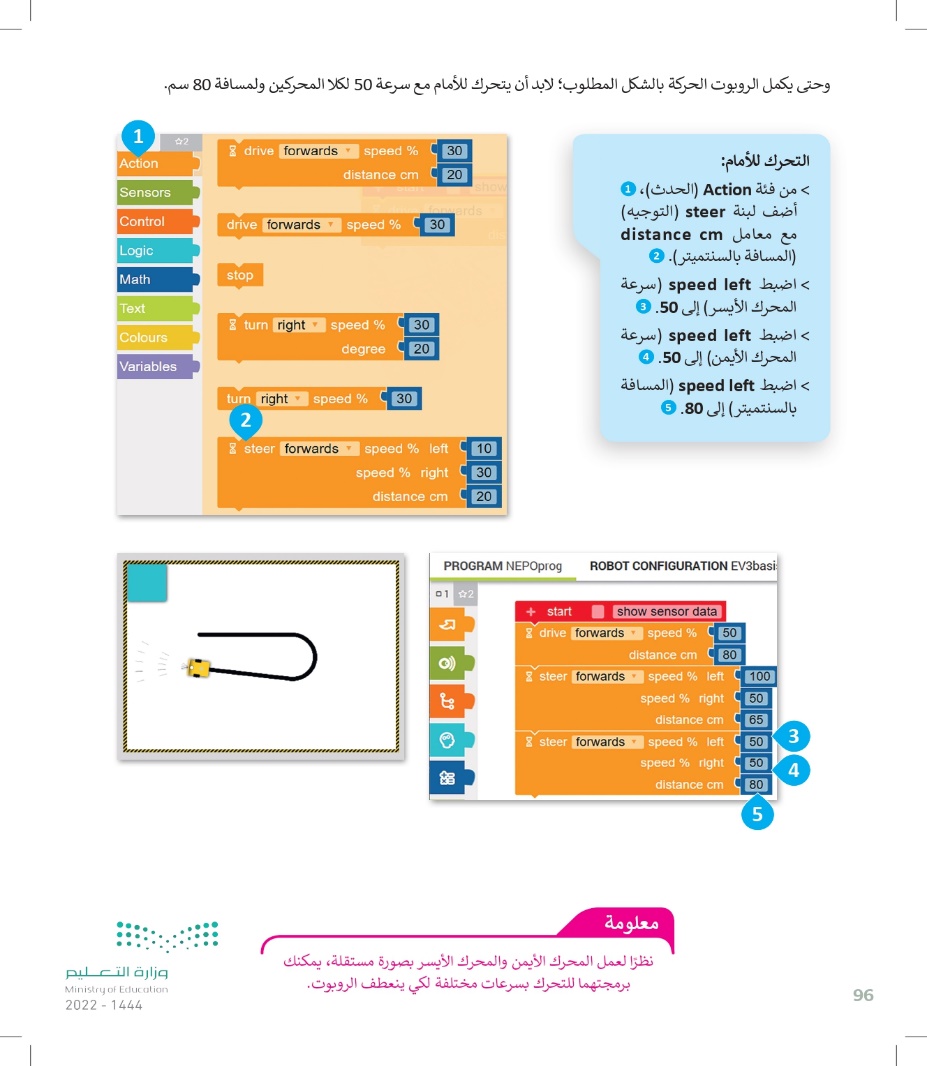 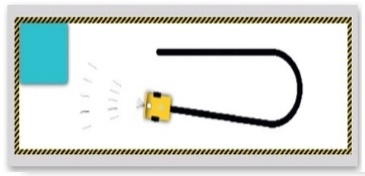 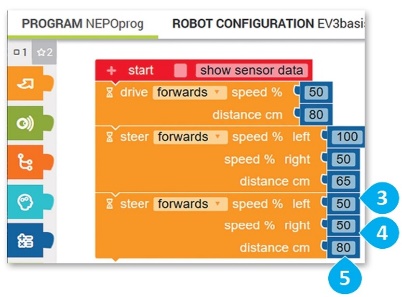 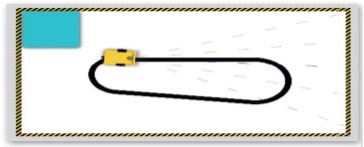 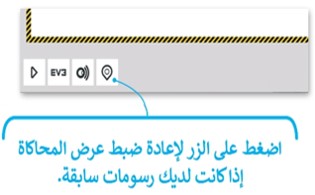 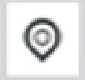 الـمملكة العربية السعودية
وزارة التعليمالإدارة العامة للتعليم بمنطقة الرياض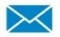 بسم الله الرحمن الرحيم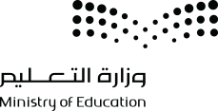 المــــادة: مهارات رقمية
 مدرسة: ....................................
اسم الطالب: ................................الـمملكة العربية السعودية
وزارة التعليمالإدارة العامة للتعليم بمنطقة الرياضبسم الله الرحمن الرحيمالمــــادة: مهارات رقمية
 مدرسة: ....................................
اسم الطالب: ................................الـمملكة العربية السعودية
وزارة التعليمالإدارة العامة للتعليم بمنطقة الرياضبسم الله الرحمن الرحيمالمــــادة: مهارات رقمية
 مدرسة: ....................................
اسم الطالب: ................................الـمملكة العربية السعودية
وزارة التعليمالإدارة العامة للتعليم بمنطقة الرياضبسم الله الرحمن الرحيمالمــــادة: مهارات رقمية
 مدرسة: ....................................
اسم الطالب: ................................الـمملكة العربية السعودية
وزارة التعليمالإدارة العامة للتعليم بمنطقة الرياضبسم الله الرحمن الرحيمالمــــادة: مهارات رقمية
 مدرسة: ....................................
اسم الطالب: ................................الـمملكة العربية السعودية
وزارة التعليمالإدارة العامة للتعليم بمنطقة الرياضبسم الله الرحمن الرحيمالمــــادة: مهارات رقمية
 مدرسة: ....................................
اسم الطالب: ................................